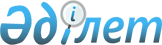 Об уточнении Мероприятий по реализации Плана действий по формированию таможенного союза в рамках Евразийского экономического сообщества (2008-2010 годы)
					
			Утративший силу
			
			
		
					Решение Комиссии таможенного союза от 12 августа 2009 года № 79. Утратило силу решением Коллегии Евразийской экономической комиссии от 17 июля 2018 года № 112.
      Сноска. Утратило силу решением Коллегии Евразийской экономической комиссии от 17.07.2018 № 112 (вступает в силу по истечении 30 календарных дней с даты его официального опубликования).
      Комиссия таможенного союза решила:
      1. Одобрить в основном уточненные Мероприятия по реализации Плана действий по формированию таможенного союза в рамках ЕврАзЭС (2009-2010 годы).
      2. Секретариату Комиссии таможенного союза совместно с экспертными группами доработать уточненные Мероприятия в рабочем порядке и внести на очередное заседание Комиссии.
      Члены Комиссии Таможенного союза:
					© 2012. РГП на ПХВ «Институт законодательства и правовой информации Республики Казахстан» Министерства юстиции Республики Казахстан
				
От Республики
Беларусь
От Республики
Казахстан
От Российской
Федерации
А. Кобяков
У. Шукеев
И. Шувалов